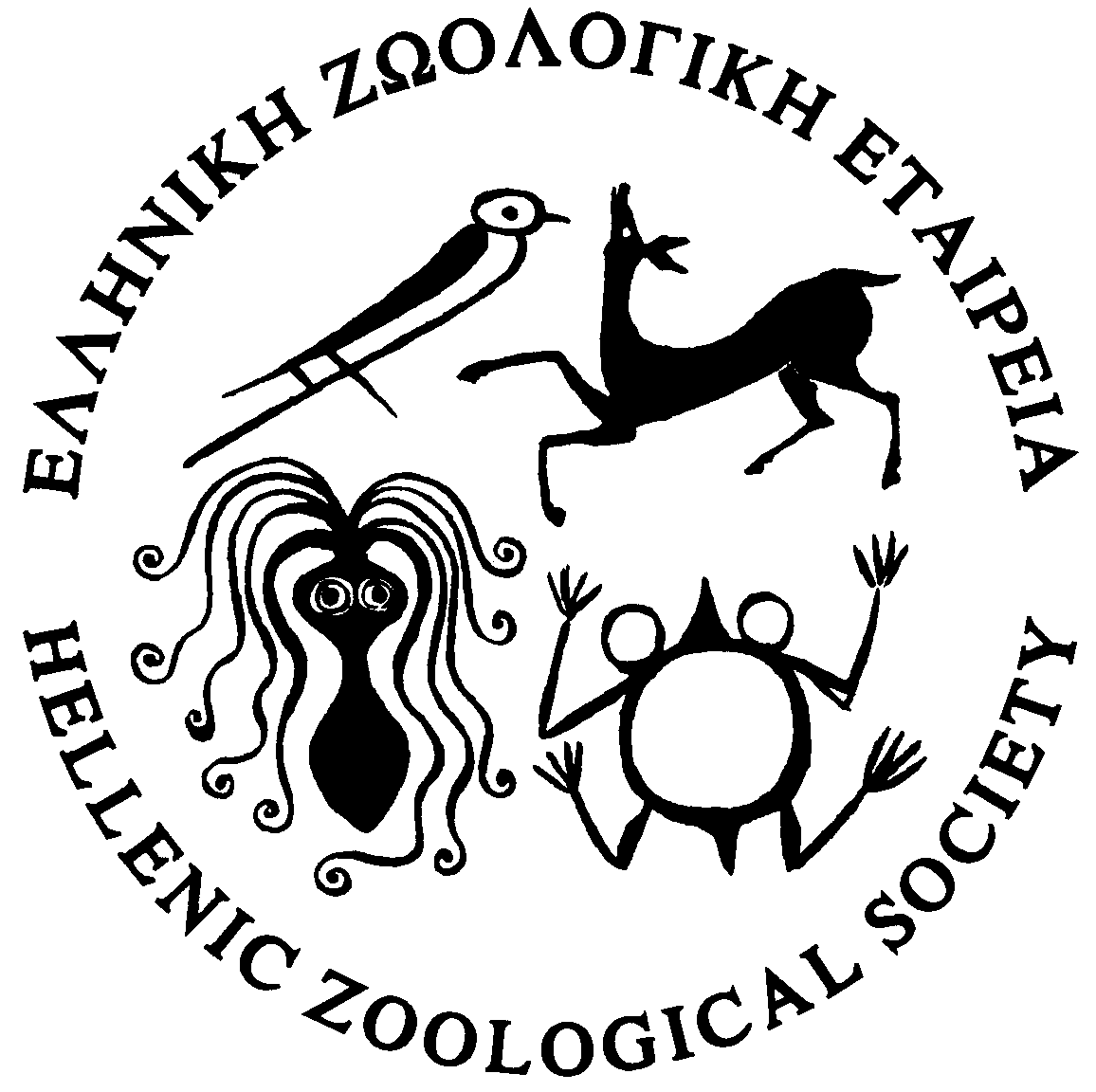 	ΕΛΛΗΝΙΚΗ ΖΩΟΛΟΓΙΚΗ ΕΤΑΙΡΕΙΑ		HELLENIC ZOOLOGICAL SOCIETY			T.Θ. 3249 K.T. 102 10 AΘHNA			P.O Box 3249 K.T. GR-102 10 ATHENS. GREECEAPPLICATION FOR MEMBERSHIPTo the Council of the Hellenic Zoological SocietyI would like to become a member of the Hellenic Zoological Society.(Signature)(Date)									_______________________________________SURNAME:……………………………………………………………………………………………………………………….FIRST NAME:……………………………………………….…………………………………………………………………..MIDDLE NAME:………………………………………………………………………………………………………………….HOME ADDRESS:…………………………………………..…………………………………………………………………..…………………………………………………………………….……………………………………………………………….HOME TEL.: ……………………………………………………………………………………………………………………..WORK ADDRESS: ……………………………………………………………………………………………………………..……………………………………………………………………………………………………………………………………..WORK TEL.: …………………………………………………………………………………………………………………….WORK FAX: ……………………………………………………………………………………………………………………..E-MAIL: …………………………………………………………………………………………………………………………..UNIVERSITY DEGREE: ……………………………………………………………………………………………………….PROFESSIONAL STATUS: …………………………………………………………………………………………………………………………………………………………………………………………………………………………………………..SCIENTIFIC ACTIVITIES: ……………………………………………………………………………………………………..……………………………………………………………………………………………………………………………………..ANIMAL GROUP: ……………………………………………………………………………………………………………….Please note with an asterisk the address where you wish to receive your mail